                                         Дан старт Году Культуры.7 февраля 2014 года в концертном зале Глинковского культурно-просветительного центра состоялось торжественное открытие Года культуры.В концертной программе активное участие приняли учащиеся, преподаватели, концертмейстеры МБОУДОД «Детская музыкальная школа».В исполнении преподавателя Маркиной Т.В. прозвучала «Лунная соната» Л.Бетховена.Преемственность поколений, сохранение и развитие музыкальных традиций нашего края  в  очередной раз продемонстрировал фольклорный ансамбль «Чапурушечка». Руководитель Медведева Р.М., концертмейстер Лисовская Е.С.Концертный номер подготовили учащиеся 4 класса хорового отделения. Руководитель  Медведева Р.М., концертмейстер Маркина Т.В.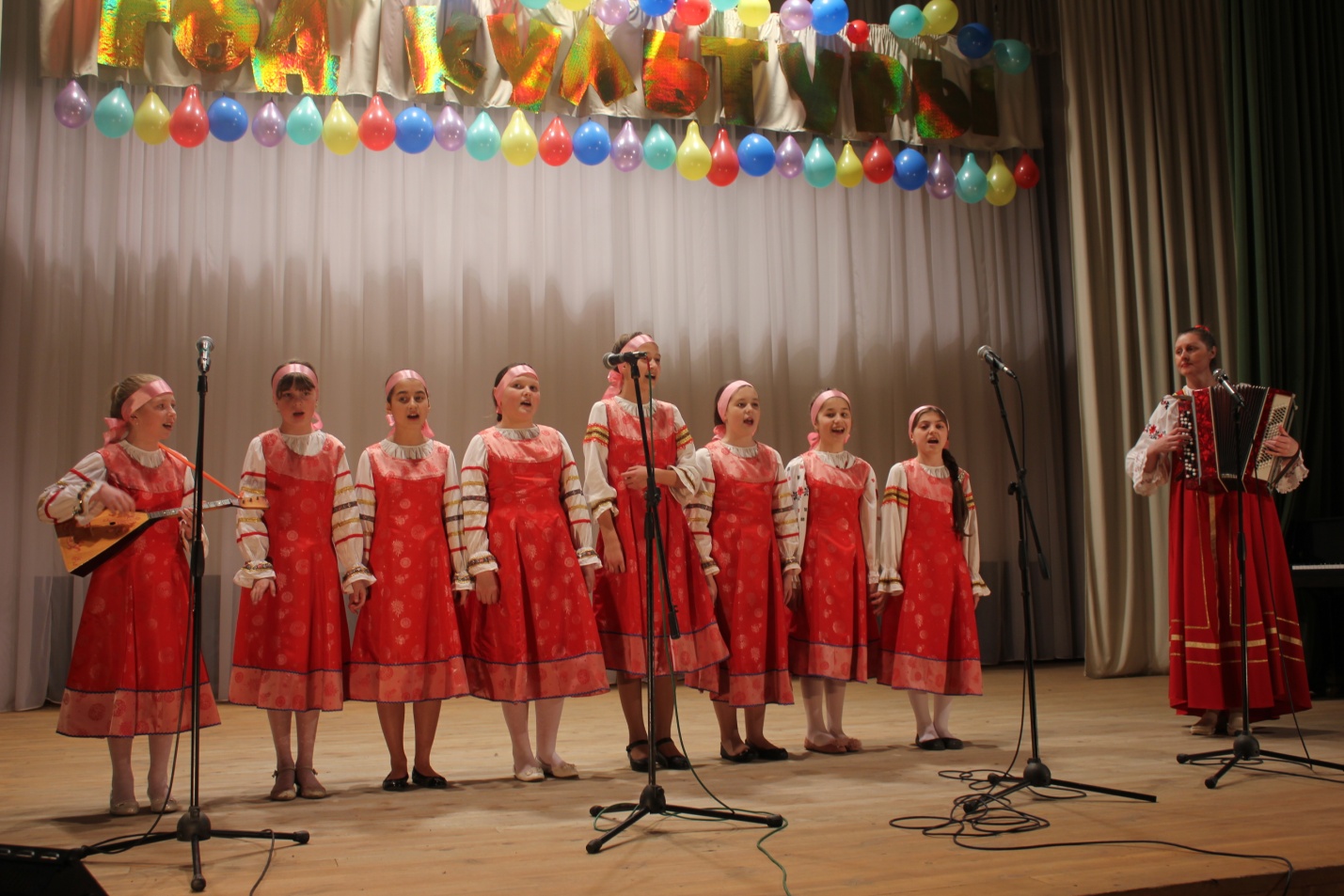 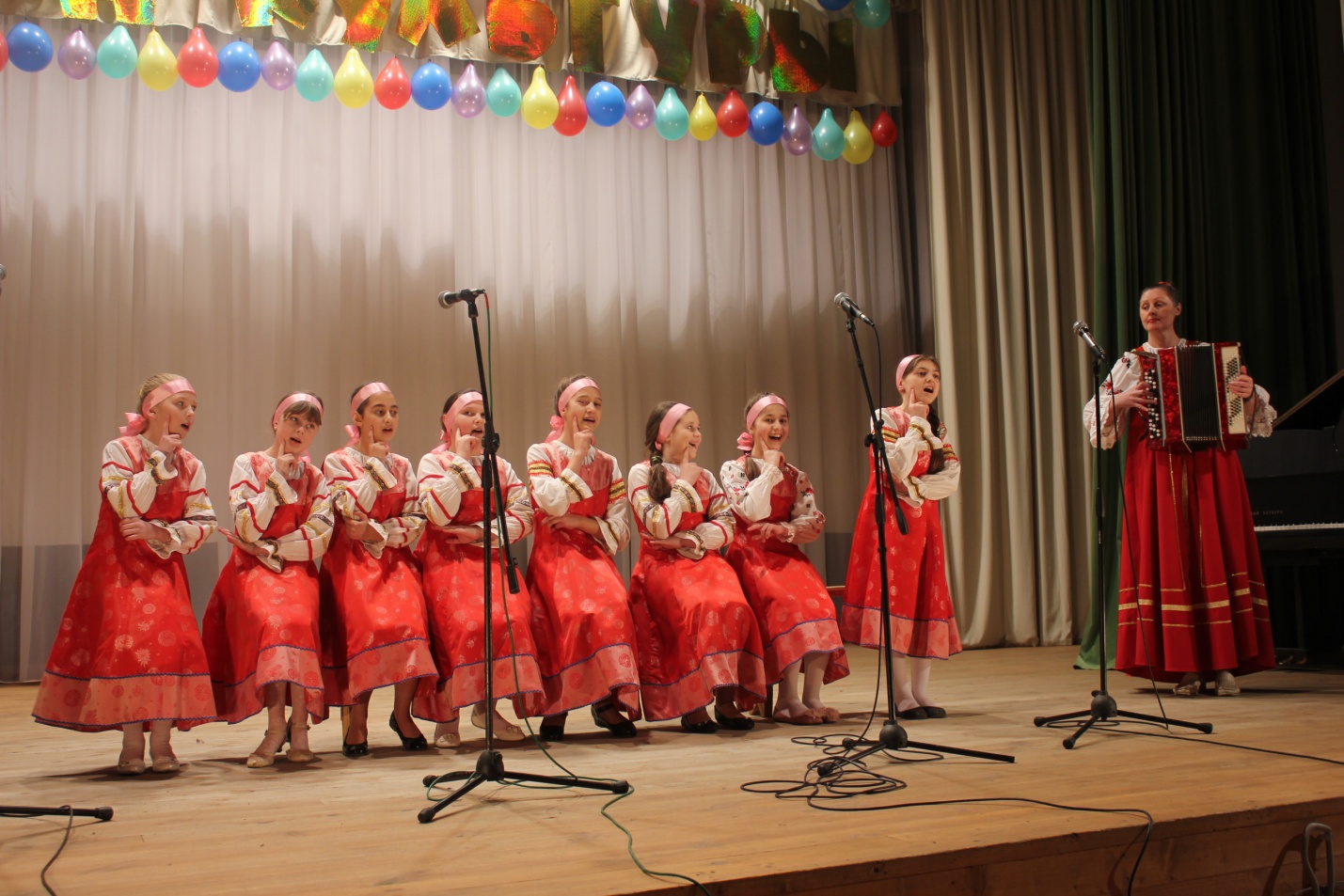 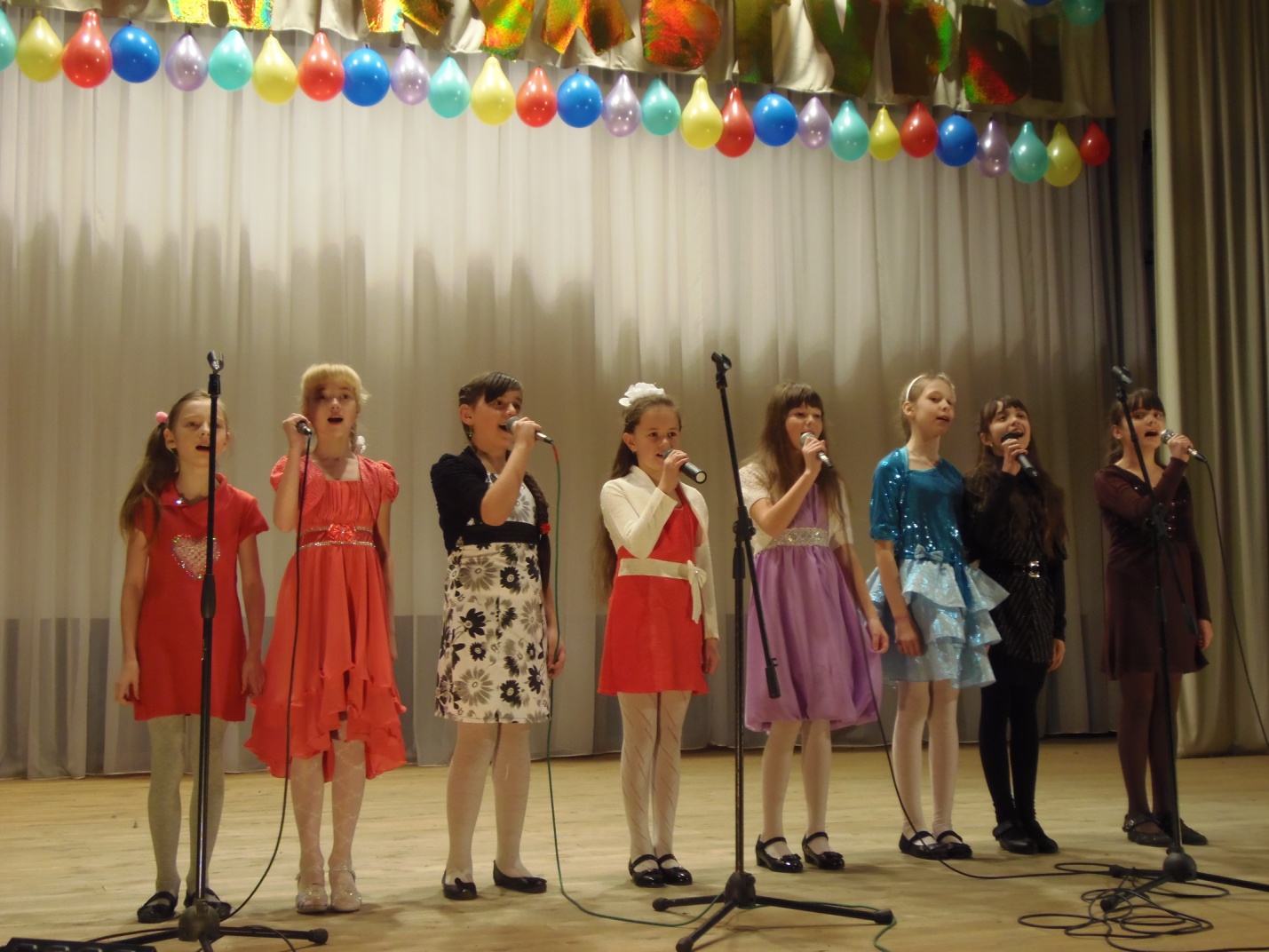 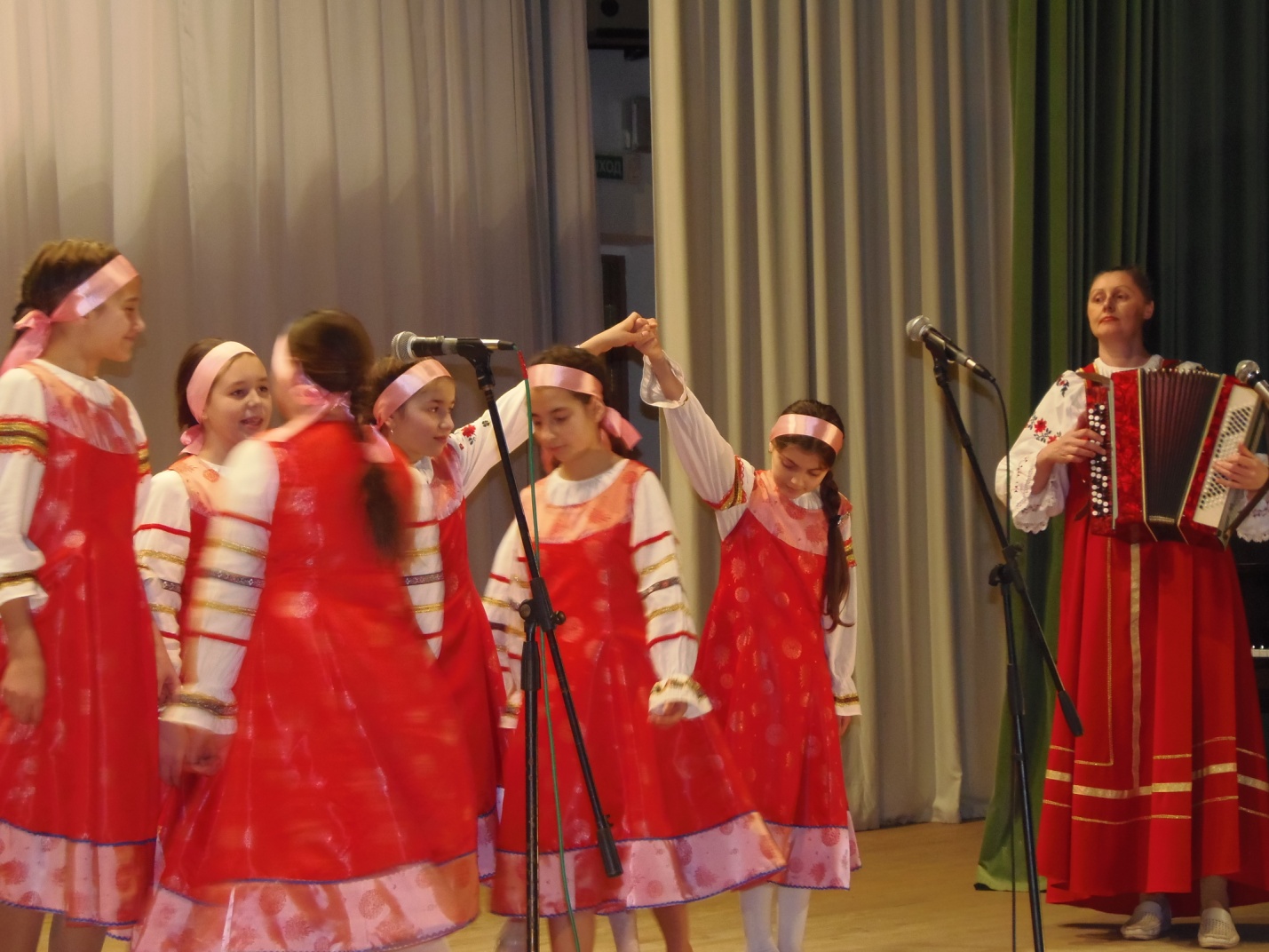 